RIWAYAT HIDUP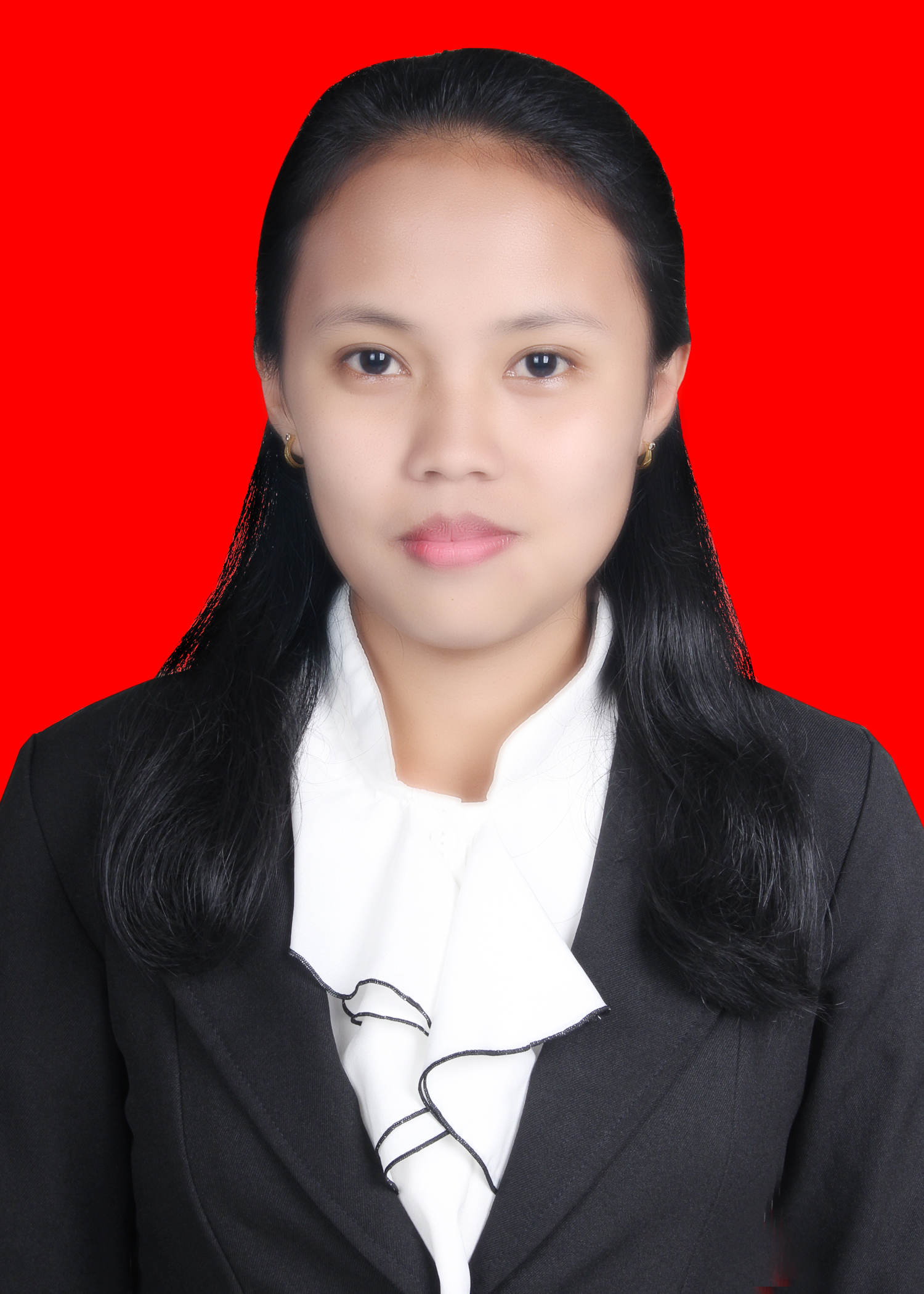 	 Melda,  dilahirkan  di Kabupaten Enrekang Kecamatan  Baroko Desa Benteng Alla Utara Dusun Tangsa pada tanggal 1 Juli1994, anak dari pasangan Bancong dan Nita.	Penulis adalah anak kedua dari enam bersaudara. Pendidikan formal penulis dimulai dengan memasuki jenjang pendidikan di SD Negeri 121 Tangsa dan tamat pada tahun 2006. Pada tahun yang sama penulis melanjutkan sekolah di Sekolah Menengah Pertama (SMP) Negeri 32 Makassar dan tamat pada tahun 2009. Tahun 2012 penulis menamatkan pendidikan menegah atas di SMA Negeri 1 Alla Kab. Enrekang dan pada tahun yang sama penulis mencoba untuk mendaftar di SNMPTN dan Puji Tuhan penulis lulus dan diterima di jurusan Pendidikan Luar Biasa Fakultas Ilmu Pendidikan Universitas Negeri Makassar. 